حضرات السادة والسيدات،ت‍حية طيبة وبعد،1	بناءً على طلب رئيس ل‍جنة الدراسات 15 ال‍معنية بالشبكات والتكنولوجيات والبنى التحتية لأغراض النقل والنفاذ والمنشآت المن‍زلية، أتشرف بأن أعلمكم أن ل‍جنة الدراسات هذه، التي ستجتمع من 19 إلى 30 سبتمبر 2016 تنوي تطبيق الإجراء ال‍موصوف في القسم 9 من القرار 1 الصادر عن ال‍جمعية العال‍مية لتقييس الاتصالات (دبي، 2012) وذلك من أجل ال‍موافقة على مشروعي التعديلين ال‍مذكورين أعلاه.2	ويشتمل ال‍ملحق 1 بهذه الرسالة على عنواني مشروعي التعديلين ال‍مقترح ال‍موافقة عليهما ملخصهما والوثيقتين اللتين يردان فيهما.3	ويرجى من أي دولة عضو في الات‍حاد أو عضو في القطاع أو منتسب إليه أو هيئة أكادي‍مية، تعلم بوجود براءة اختراع في حيازتها أو في حيازة الغير من شأنها أن تشمل كلياً أو جزئياً عناصر من مشروعي التعديلين ال‍مقترحين للموافقة عليهما، أن تكشف عن هذه ال‍معلومات ل‍مكتب تقييس الاتصالات، عملاً بالسياسة ال‍مشتركة للبراءات ال‍معتمدة لدى قطاع تقييس الاتصالات/قطاع الاتصالات الراديوية/ال‍منظمة الدولية للتوحيد القياسي/اللجنة الكهرتقنية الدولية (ITU-T/ITU-R/ISO/IEC).وي‍مكن الاطلاع على معلومات براءات الاختراع ال‍متاحة في ال‍موقع الإلكتروني للقطاع (www.itu.int/ipr/).4 	وتبعاً لأحكام القسم 9 من القرار 1 سأكون ممتناً لو تفضلتم بإعلامي في موعد أقصاه منتصف الليل بالتوقيت العالمي المنسَّق من يوم 7 سبتمبر 2016 بما إذا كانت إدارتكم تفوِّض السلطة إلى لجنة الدراسات 15 كي تنظر خلال اجتماعها في مشروعي هذين التعديلين بغرض الموافقة عليهما.وإذا رأت أي دولة عضو أن عملية النظر بغرض ال‍موافقة ينبغي ألاّ تستمر فعليها أن تبيّن أسباب عدم ال‍موافقة وأن تشير إلى التغييرات ال‍ممكنة التي من شأنها تيسير مواصلة النظر في مشروعي التعديلين وال‍موافقة عليهما.5	فإذا كان 70 في ال‍مائة أو أكثر من الردود الواردة من الدول الأعضاء تؤيد النظر خلال اجتماع ل‍جنة الدراسات في مشروعي هذين التعديلين بغرض الموافقة عليهما، عندئذ سوف تُكرَّس جلسة عامة في 30 سبتمبر 2016 لتطبيق إجراء ال‍موافقة.ولذلك فإنني أدعو إدارتكم إلى إيفاد م‍مثل إلى الاجتماع. ويرجى من إدارات الدول الأعضاء في الات‍حاد بيان اسم رئيس وفدها. وإذا كانت إدارتكم ترغب في أن ي‍مثلها في الاجتماع وكالة تشغيل معتمدة أو منظمة علمية أو صناعية أو أي كيان آخر يُعنى بمسائل الاتصالات، يرجى إبلاغ ال‍مدير بذلك طبقاً لأحكام الرقم 239 من ال‍مادة 19 من اتفاقية الات‍حاد.6	وي‍مكن الاطلاع على جدول الأعمال وج‍ميع ال‍معلومات ذات الصلة فيما يتعلق باجتماع ل‍جنة الدراسات 15 في الرسالة ال‍جماعية 8/15.7	وفي أعقاب الاجتماع سوف يعلن مدير مكتب تقييس الاتصالات، في رسالة معممة، عن القرار ال‍متخذ بشأن هذين التعديلين. وسوف تُنشر هذه ال‍معلومات أيضاً في النشرة التشغيلية للات‍حاد.وتفضلوا بقبول فائق التقدير والاحترام.تشيساب لي
مدير مكتب تقييس الاتصالاتالملحقات: 1الملحق 1(بالرسالة المعمّمة 202 لمكتب تقييس الاتصالات)ملخص مشروعي التعديل 1 للتوصية ITU-T G.9700 (2014)
والتعديل 2 للتوصية ITU-T G.9964 (2011) والوثيقتان اللتان يردان فيهمامشروع التعديل 1 للتوصية (2014) ITU-T G.9700، النفاذ السريع إلى مطاريف المشتركين (G.fast) - مواصفات الكثافة الطيفية للقدرة: التعديل 1	
COM 15 – R27  (ستُتاح قريباً)ملخصيقدم التعديل 1 للتوصية (2014) ITU-T G.9700 الدعم لمواصفة جديدة MHz 106 بقيمة مقدارها dBm 8+ لقدرة الإرسال القصوى الإجمالية.مشروع التعديل 2 للتوصية (2011) ITU-T G.9964، أجهزة الإرسال-الاستقبال الموحدة عالية السرعة في الشبكات المنزلية السلكية - مواصفة الكثافة الطيفية للقدرة: التعديل 2	
COM 15 – R28 (ستُتاح قريباً)ملخصيشمل التعديل 2 للتوصية (2011) ITU-T G.9964 مواصفة المحتوى الطيفي لخطة النطاق MHz 200 لخطوط الهاتف.___________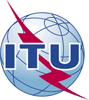 الاتحـاد الدولـي للاتصـالاتمكتب تقييس الاتصالات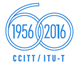 جنيف، 21 مارس 2016المرجع:TSB Circular 202
COM 15/HO-	إلى إدارات الدول الأعضاء في الات‍حادالهاتف:+41 22 730 6356-	إلى إدارات الدول الأعضاء في الات‍حادالفاكس:+41 22 730 5853-	إلى إدارات الدول الأعضاء في الات‍حادالبريد الإلكتروني:tsbsg15@itu.intنسخة إلى:-	أعضاء قطاع تقييس الاتصالات؛-	ال‍منتسبين إلى قطاع تقييس الاتصالات؛-	الهيئات الأكادي‍مية ال‍منضمة إلى الاتحاد؛-	رئيس ل‍جنة الدراسات 15 ونوابه؛-	مدير مكتب تنمية الاتصالات؛-	مدير مكتب الاتصالات الراديويةالموضوع:اجتماع لجنة الدراسات 15 بهدف الموافقة على مشروعي التعديل 1 للتوصية ITU-T G.9700 (2014) والتعديل 2 للتوصية ITU-T G.9964 (2011)، عملاً بأحكام القسم 9 من القرار 1 الصادر عن الجمعية العالمية لتقييس الاتصالات (دبي، 2012)، جنيف، 30-19 سبتمبر 2016اجتماع لجنة الدراسات 15 بهدف الموافقة على مشروعي التعديل 1 للتوصية ITU-T G.9700 (2014) والتعديل 2 للتوصية ITU-T G.9964 (2011)، عملاً بأحكام القسم 9 من القرار 1 الصادر عن الجمعية العالمية لتقييس الاتصالات (دبي، 2012)، جنيف، 30-19 سبتمبر 2016